GUÍA DE INGLÉS ¿Qué necesito saber?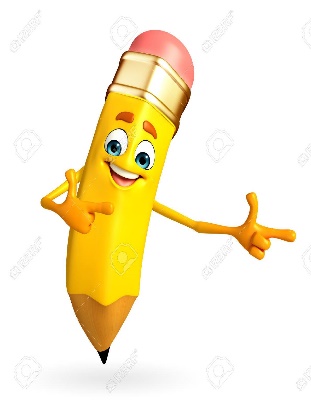 Entonces:Identificar es: Establecer, demostrar, reconocer la identidad de cosa, persona, objeto, etcEntendemos por:I.- Look at the pictures, read what they are saying and complete the dialogue with the phrase that you think it’s correct. (Mira las imágenes, lee lo que estan diciendo y completa el diálogo con la frase que tu creas que es correcta.)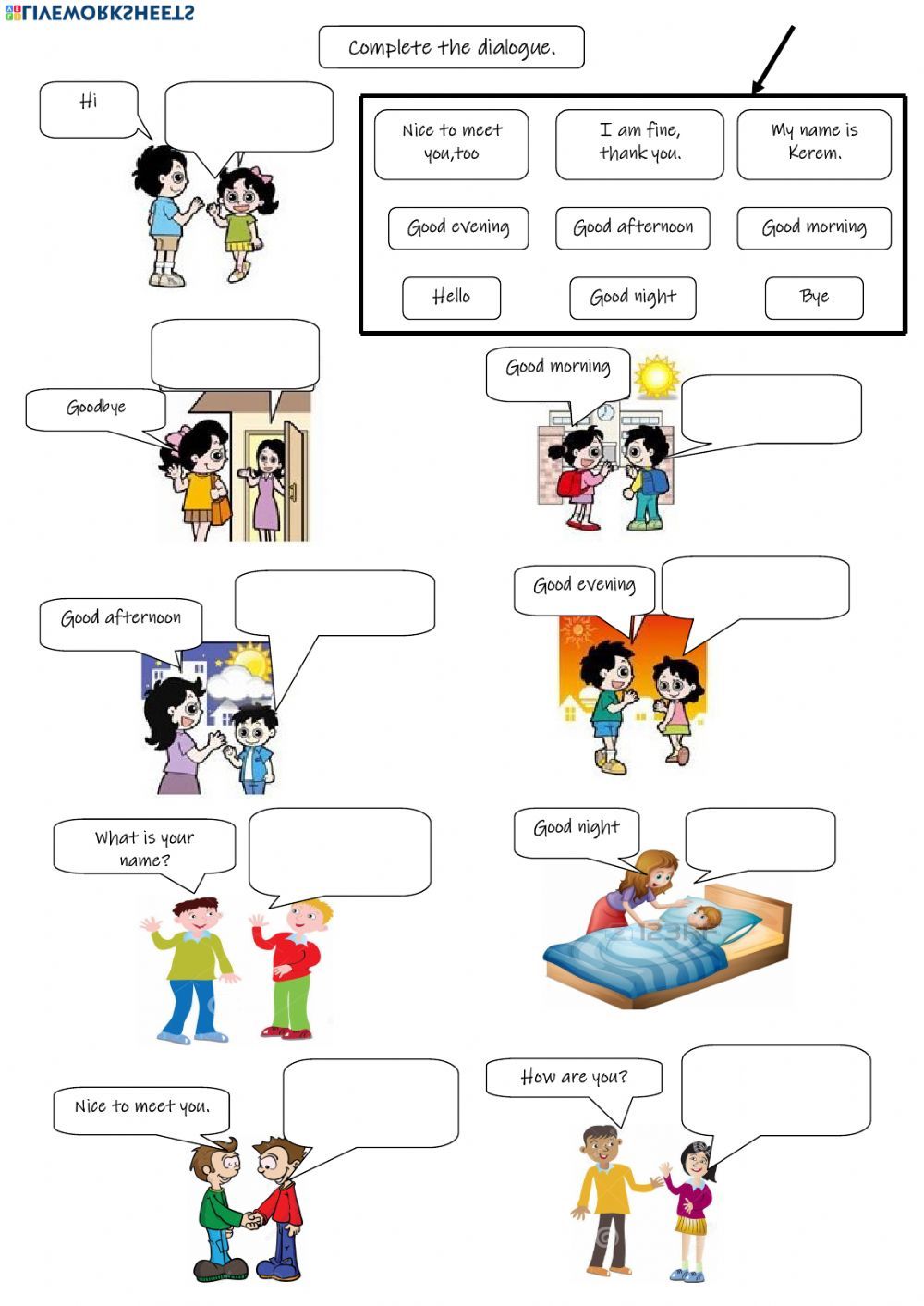 *Enviar foto de la guia desarrollada al whatsapp del curso y archivar en cuaderno de la asignatura.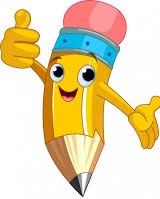 Autoevaluaciòn o Reflexión personal sobre la actividad: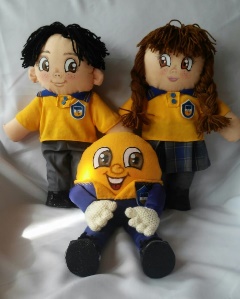 1.- ¿Qué fue lo más difícil de este trabajo? ¿Por qué?…………………………………………………………………………………………………………………..Name:Grade: 5°A   Date: semana N° 11¿QUÉ APRENDEREMOS?¿QUÉ APRENDEREMOS?¿QUÉ APRENDEREMOS?Objetivo (s): OA15 -Escribir para realizar las siguientes funciones: • describir acciones cotidianas; por ejemplo: I run, I sleep • expresar gustos y preferencias; por ejemplo: I like/don’t like • identificar y expresar cantidades; por ejemplo: there is a/an/one…; there are two/twenty…; It is a/an… • agregar información; por ejemplo: it is big and black • describir posesiones; por ejemplo: this is my/your… …; I/They have… • expresar cantidad numérica hasta el 12 • identificar y describir objetos, personas y lugares por su apariencia; por ejemplo:the… is big; it is black • describir posición de objetos; por ejemplo: the… is on/in/under the… • dar información general sobre un tema conocido; por ejemplo: the…is/are/have/eat/read…; he/they is/are/have/eat/read… • describir el clima; por ejemplo: today is unny/cloudy • solicitar y dar información; por ejemplo: What/ Where is/are...?; there is/are…; it/this/the… is/are…; Is this…? Yes, it is/No, it isn’t; Is he your father? Yes, he is/No, he isn’t.Objetivo (s): OA15 -Escribir para realizar las siguientes funciones: • describir acciones cotidianas; por ejemplo: I run, I sleep • expresar gustos y preferencias; por ejemplo: I like/don’t like • identificar y expresar cantidades; por ejemplo: there is a/an/one…; there are two/twenty…; It is a/an… • agregar información; por ejemplo: it is big and black • describir posesiones; por ejemplo: this is my/your… …; I/They have… • expresar cantidad numérica hasta el 12 • identificar y describir objetos, personas y lugares por su apariencia; por ejemplo:the… is big; it is black • describir posición de objetos; por ejemplo: the… is on/in/under the… • dar información general sobre un tema conocido; por ejemplo: the…is/are/have/eat/read…; he/they is/are/have/eat/read… • describir el clima; por ejemplo: today is unny/cloudy • solicitar y dar información; por ejemplo: What/ Where is/are...?; there is/are…; it/this/the… is/are…; Is this…? Yes, it is/No, it isn’t; Is he your father? Yes, he is/No, he isn’t.Objetivo (s): OA15 -Escribir para realizar las siguientes funciones: • describir acciones cotidianas; por ejemplo: I run, I sleep • expresar gustos y preferencias; por ejemplo: I like/don’t like • identificar y expresar cantidades; por ejemplo: there is a/an/one…; there are two/twenty…; It is a/an… • agregar información; por ejemplo: it is big and black • describir posesiones; por ejemplo: this is my/your… …; I/They have… • expresar cantidad numérica hasta el 12 • identificar y describir objetos, personas y lugares por su apariencia; por ejemplo:the… is big; it is black • describir posición de objetos; por ejemplo: the… is on/in/under the… • dar información general sobre un tema conocido; por ejemplo: the…is/are/have/eat/read…; he/they is/are/have/eat/read… • describir el clima; por ejemplo: today is unny/cloudy • solicitar y dar información; por ejemplo: What/ Where is/are...?; there is/are…; it/this/the… is/are…; Is this…? Yes, it is/No, it isn’t; Is he your father? Yes, he is/No, he isn’t.Contenidos: Dialogos en inglés.Contenidos: Dialogos en inglés.Contenidos: Dialogos en inglés.Objetivo de la semana: Identificar frases en un contexto de dialogo en inglés.Objetivo de la semana: Identificar frases en un contexto de dialogo en inglés.Objetivo de la semana: Identificar frases en un contexto de dialogo en inglés.Habilidad: Identifican léxico relevante presente en un dialogo en inglés.Habilidad: Identifican léxico relevante presente en un dialogo en inglés.Habilidad: Identifican léxico relevante presente en un dialogo en inglés.Un diálogo lo podemos definir como una conversación entre dos o más personas que exponen sus ideas y comentarios de forma alternativa.PALABRA EN INGLESSIGNIFICADOCOMO SE PRONUNCIANice to meet you, tooUn gusto conocerte, tambienNais tu mit yu, tu I am fine, thank youYo estoy bien, graciasAi am fain, zenkiuMy name is…OtoñoOtomGood eveningBuenas tardes (anocheciendo) Gud evininGodd afternoonBuenas tardesGud afternunGood morningBuenos diasGud morninHelloHolaJelouGood nightBuenas nochesGud nait ByeAdiosBai